Тема: «Письменное умножение многозначных чисел на однозначное число и круглые десятки».Цель: Обобщить и систематизировать знания учащихся по теме: «Письменное умножение и деление многозначных чисел на однозначное число и круглые десятки».Задачи: образовательные: - закрепить у учащихся навык письменного умножения многозначных чисел на однозначное число и круглые десятки; -обобщить знания учащихся по теме: «Масштаб»;коррекционные: - коррегировать и развивать наглядно-образное и словесно-логическое мышление; - развивать произвольное внимание и память; - развивать устную связную речь, мелкую моторику;воспитательные: - воспитывать интерес к изучаемому предмету; - прививать аккуратность при работе в тетрадях и на доске; - воспитывать чувство товарищества и взаимовыручки.Оборудование: проектор, презентация к уроку, карточки, перфокарты.Ход урокаОрганизационный момент.Прозвенел и смолк звонок.
Начинается урок.
Тихо девочки за парту сели,
Тихо мальчики за парту сели,
На меня все посмотрели.А сейчас проверь дружок,Ты готов начать урок?Всё ль на месте,Всё ль в порядке,Ручка, книжка и тетрадка?Все ли правильно сидят,Все ль внимательно глядят?Каждый хочет получатьТолько лишь оценку «5».II.  Проверка домашнего задания.Фронтальный опрос – игра «Светофор».- Поднимите зеленые карточки если ответ верный и красные карточки, в случаи если вы допустили ошибку в вычислениях.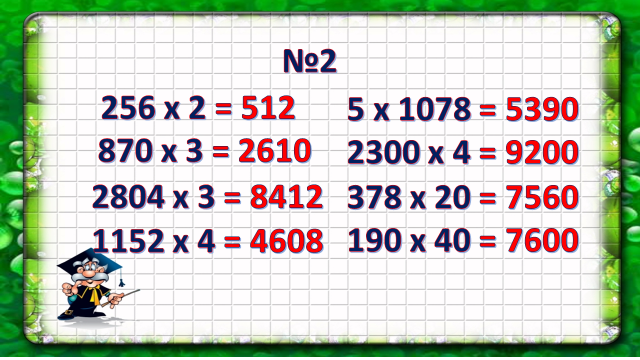 Устный счет.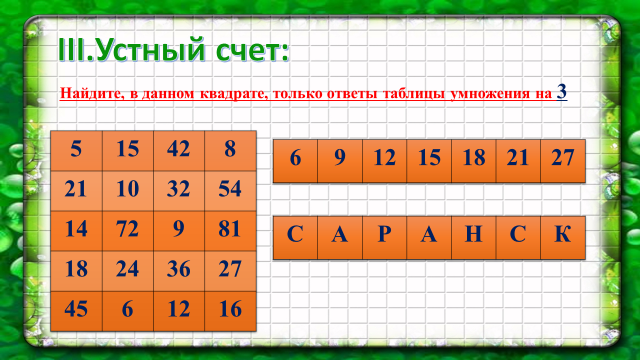 Актуализация опорных знаний.- Какую темы мы изучает сейчас на уроках математики?- Алгоритм умножения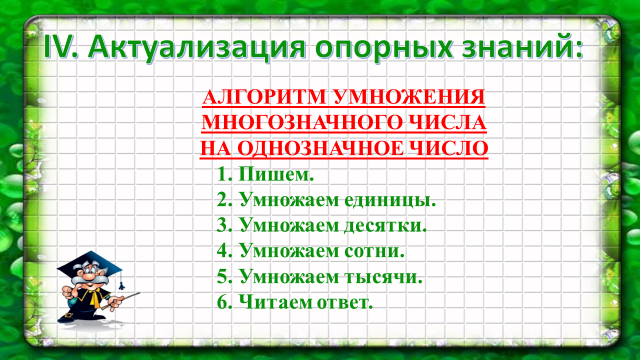 Основной этап урока.Просмотр видеоролика (Видеоряд на стихотворение «Мой Саранск».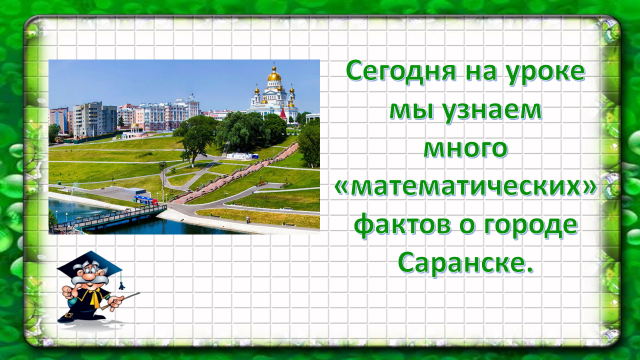 Просмотр видеоролика о Саранском консервном заводе.Саранский консервный завод
Одним из старейших предприятий на территории России является Саранский консервный завод. 80 лет выпускает он свою продукцию для потребительских нужд населения.Еще в те времена производственные мощности завода впечатляли – около 37 миллионов единиц продукции в год. Сейчас основным профилем завода является производство зеленого консервированного горошка и сгущенного молока высокого качества.- Устный разбор, составление краткой записи и решение задачи стр.  146 № 550Консервный завод продал 2365 банок фруктовых консервов, а овощных в 3 раза больше. Сколько всего банок консервов продал завод?Словарная работа: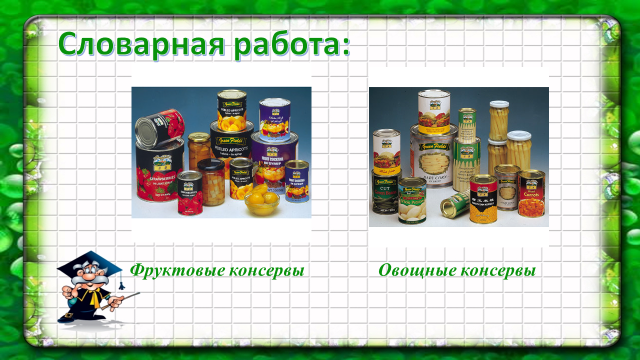 Составление краткой записи и решение задачи.Физ. минутка. (Упражнения, направленные на укрепление плечевого пояса)Решение примеров у доски.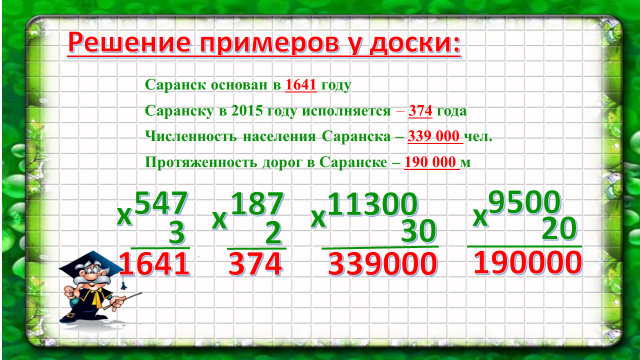 Самостоятельная работа учащихся с перфокартами.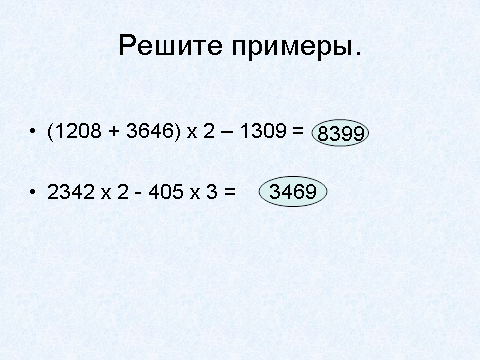 - Проверка полученных ответов, разбор допущенных ошибок.VI. Домашнее задание.Стр.165 №523Итог урока.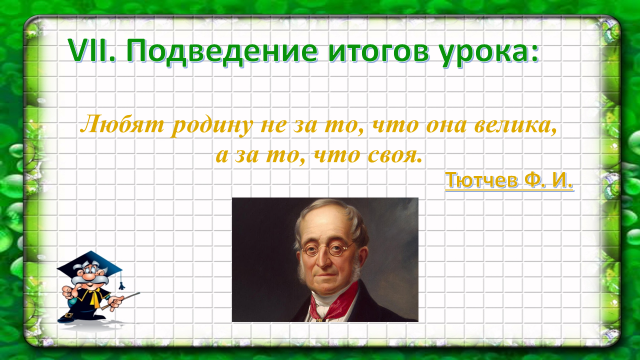 